Supplement 1Model 1 Multilevel linear model with random intercepts, as defined through R scriptLibrary(nlme)lme(Adjusted.value ~ FY,                                           data = x,                                         method = "ML",                                         na.action = "na.omit",                                         random = ~ 1|Facility.identificator,                                         control = lmeControl(opt = "optim"))Where:Adjusted.value is the adjusted value for the indicator for a specific facility and a specific yearFY is the fiscal year as integer variable, so that fiscal year 2011/2012=1, fiscal year 2012/2013=2 etc.Facility.Indetificator is a random unique number assigned to each facilityModel 2 Multilevel linear model with random intercepts, as defined through R scriptLibrary(nlme)lme(Adjusted.value ~ FY + Quadrian + Quadrian/FY,                           data = x,                         method = "ML",                         na.action = "na.omit",                         random = ~ 1|Facility.identificator,                         control = lmeControl(opt = "optim"))Where:Adjusted.value is the adjusted value for the indicator for a specific facility and a specific yearQuadrian indicates the 4 year period, so that the period 2011-2014=0 and the period 2015-2018=1FY is the fiscal year as integer variable, so that fiscal year 2011/2012=1, fiscal year 2012/2013=2 etc.Facility.Indetificator is a random unique number assigned to each facilitySupplement 2Figure S2.1: Adjusted values of selected indicators (publicly reported since 2015) between 2011 and 2018 in Canada (full names of indicators’ acronyms are reported in Supplement 1)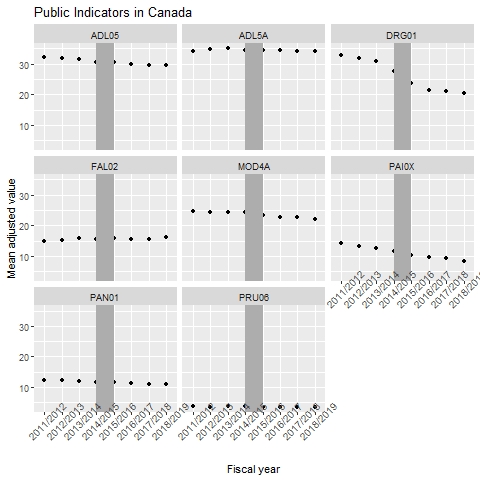 Figure S2.2: Adjusted values of selected indicators, which are not publicly reported, between 2011 and 2018 in Canada (full names of indicators’ acronyms are reported in Supplement 1)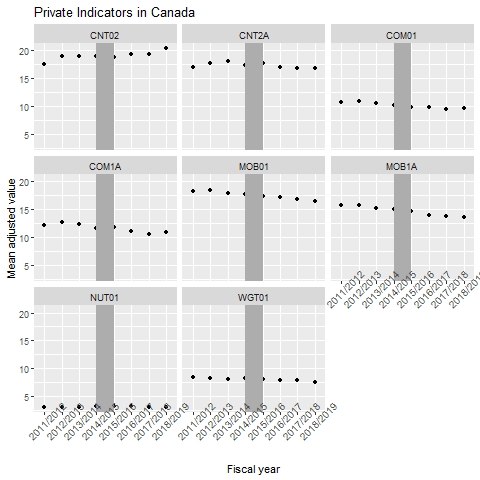 Figure S2.3: Adjusted values of selected indicators (publicly reported since 2015) between 2011 and 2018 in Ontario (full names of indicators’ acronyms are reported in Supplement 1)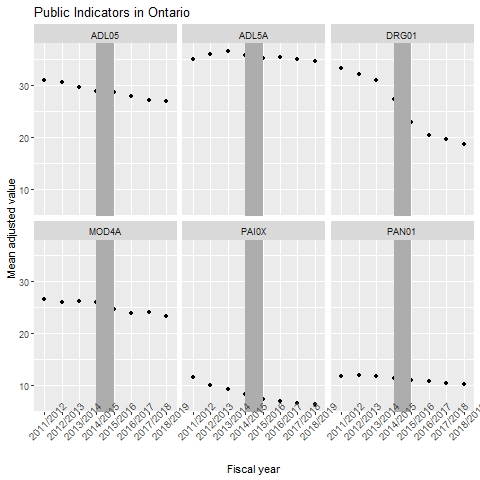 Figure S2.4: Adjusted values of selected indicators, which are not publicly reported, between 2011 and 2018 in Ontario (full names of indicators’ acronyms are reported in Supplement 1)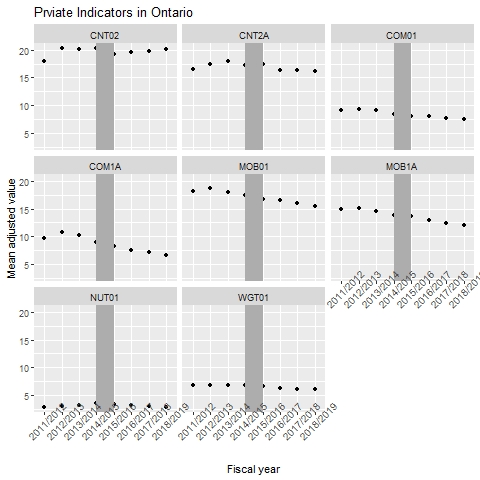 Figure S2.5: Adjusted values of selected indicators (publicly reported since 2015) between 2011 and 2018 in Manitoba (full names of indicators’ acronyms are reported in Supplement 1)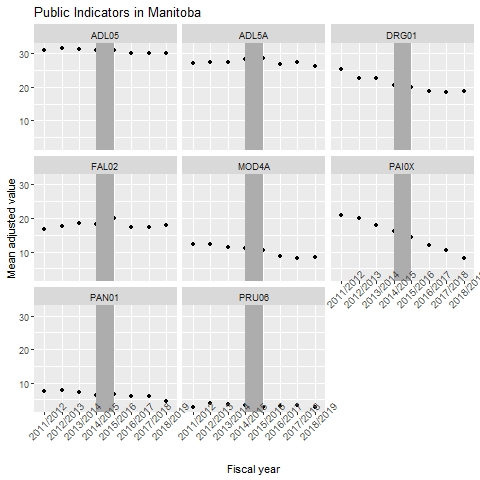 Figure S2.6: Adjusted values of selected indicators, which are not publicly reported, between 2011 and 2018 in Manitoba (full names of indicators’ acronyms are reported in Supplement 1)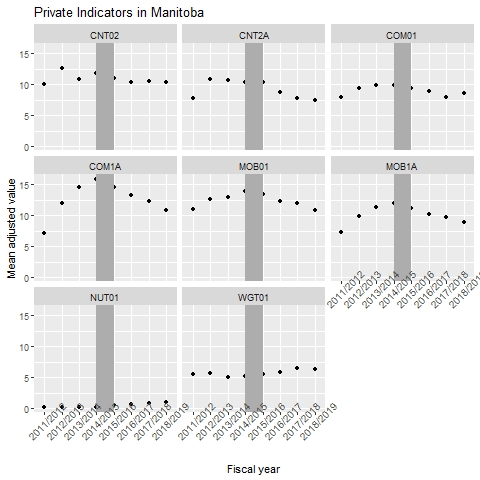 Figure S2.7: Adjusted values of selected indicators (publicly reported since 2015) between 2011 and 2018 in Alberta (full names of indicators’ acronyms are reported in Supplement 1) 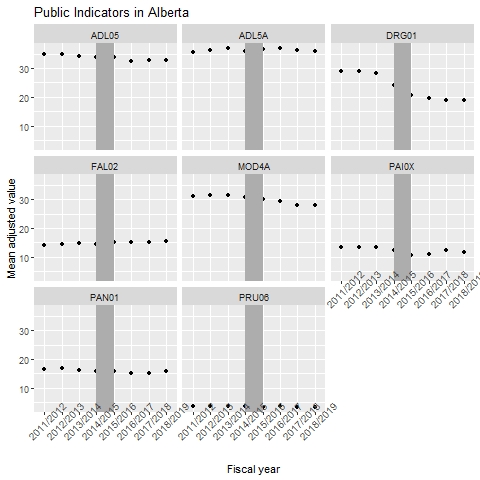 Figure S2.8: Adjusted values of selected indicators, which are not publicly reported, between 2011 and 2018 in Alberta (full names of indicators’ acronyms are reported in Supplement 1)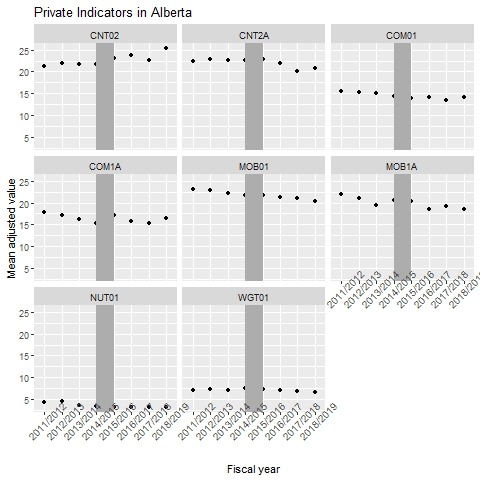 Figure S2.9: Adjusted values of selected indicators (publicly reported since 2015) between 2011 and 2018 in British Columbia (full names of indicators’ acronyms are reported in Supplement 1)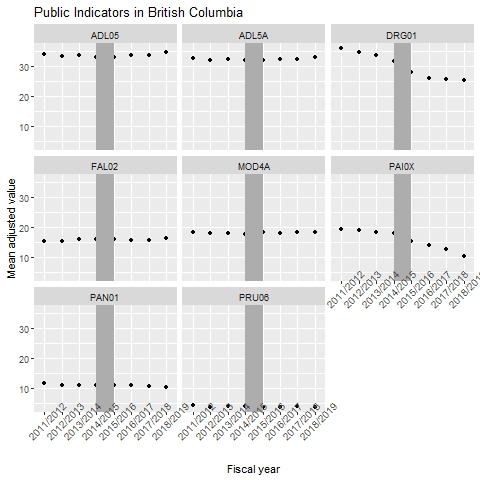 Figure S2.10: Adjusted values of selected indicators, which are not publicly reported, between 2011 and 2018 in British Columbia (full names of indicators’ acronyms are reported in Supplement 1)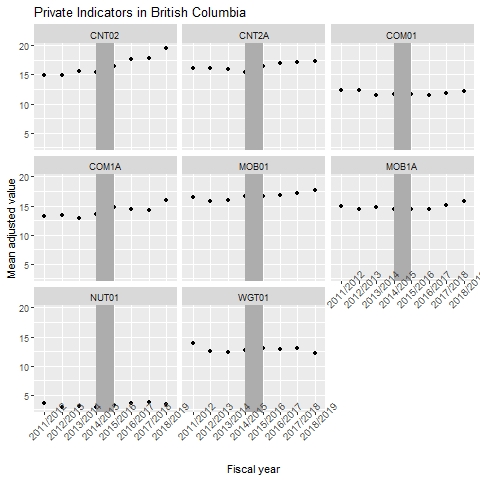 Supplement 3Table S3.1: List of fixed effects regression coefficients for the variable “fiscal year” in Model 1 and respective p-value for the period 2011-2014 and for the period 2015-2018 and list of fixed effect regression coefficient of the fiscal year/period interaction term and respective p-value by indicator, for all available data (nationwide)*p-value<0.05, **p-value<0.01Table S3.2: List of fixed effects regression coefficients for the variable “fiscal year” in Model 1 and respective p-value for the period 2011-2014 and for the period 2015-2018 and list of fixed effect regression coefficient of the fiscal year/period interaction term and respective p-value by indicator, by jurisdictionTable S3.3: List of fixed effects regression coefficients for the variable “fiscal year” in Model 1 and respective p-value for the period 2011-2014 and for the period 2015-2018 and list of fixed effect regression coefficient of the fiscal year/period interaction term and respective p-value by indicator, by membership in a corporationTable S3.4: List of fixed effects regression coefficients for the variable “fiscal year” in Model 1 and respective p-value for the period 2011-2014 and for the period 2015-2018 and list of fixed effect regression coefficient of the fiscal year/period interaction term and respective p-value by indicator, by size (small facilities are excluded due to low number of small facilities)Table S3.5: List of fixed effects regression coefficients for the variable “fiscal year” in Model 1 and respective p-value for the period 2011-2014 and for the period 2015-2018 and list of fixed effect regression coefficient of the fiscal year/period interaction term and respective p-value by indicator, by urban or rural locationTable S3.6: List of fixed effects regression coefficients for the variable “fiscal year” in Model 1 and respective p-value for the period 2011-2014 and for the period 2015-2018 and list of fixed effect regression coefficient of the fiscal year/period interaction term and respective p-value by indicator, by performance achievement (showing 16% best performers)Table S3.7: List of fixed effects regression coefficients for the variable “fiscal year” in Model 1 and respective p-value for the period 2011-2014 and for the period 2015-2018 and list of fixed effect regression coefficient of the fiscal year/period interaction term and respective p-value by indicator, by performance achievement (showing 16% worst performers)Model 1 for the period 2011-2014Model 1 for the period 2011-2014Model 1 for the period 2015-2018Model 1 for the period 2015-2018Model 2Model 2Indicator shortened name (Indicator acronym)Number of facilities included in the calculation Regression coefficient of the fiscal yearp-value of the coefficientRegression coefficient of the fiscal yearp-value of the coefficientRegression coefficient of the interaction termp-value of the coefficientPublic indicatorsPublic indicatorsPublic indicatorsPublic indicatorsPublic indicatorsPublic indicatorsPublic indicatorsPublic indicators% of residents whose ADL improved (ADL05)1087-0.540.000-0.280.0000.260.020% of residents whose ADL worsened (ADL5A)10860.160.013-0.140.024-0.300.002% of residents with antipsychotics without diagnosis (DRG01)1068-1.760.000-1.060.0000.700.000% of residents who recently fell (FAL02)4450.260.0040.050.585-0.220.112% of residents with worsened depression (MOD4A)1081-0.140.061-0.370.000-0.220.061% of residents with pain (PAI0X)926-0.870.000-0.630.0000.220.069%of residents whose pain worsened (PAN01)1046-0.200.000-0.220.000-0.030.684% of residents whose pressure ulcer worsened (PRU06)1940.040.297-0.010.763-0.060.364Private indicatorsPrivate indicatorsPrivate indicatorsPrivate indicatorsPrivate indicatorsPrivate indicatorsPrivate indicatorsPrivate indicators% of residents whose bowel continence worsened (CNT02)10500.450.0000.480.0000.030.805% of residents whose bowel continence improved (CNT2A)9590.140.095-0.320.000-0.470.000% of residents with worsened communication (COM01)1015-0.230.000-0.090.0590.140.073% of residents with improved communication (COM1A)657-0.200.031-0.290.000-0.090.521% of residents with  worsened locomotion (MOB01)1048-0.200.002-0.270.000-0.070.457% of residents with  improved  locomotion (MOB1A)968-0.310.000-0.330.000-0.020.865% of residents with a feeding tube (NUT01)5380.020.668-0.080.073-0.100.174% of residents who had unexplained weight loss (WGT01)927-0.110.027-0.170.001-0.050.483Model 1 for the period 2011-2014Model 1 for the period 2011-2014Model 1 for the period 2015-2018Model 1 for the period 2015-2018Model 2Model 2JurisdictionIndicator shortened name (Indicator acronym)Number of facilities included in the calculation Regression coefficient of the fiscal yearp-value of the coefficientRegression coefficient of the fiscal yearp-value of the coefficientRegression coefficient of the interaction termp-value of the coefficientPublic indicatorsPublic indicatorsPublic indicatorsPublic indicatorsPublic indicatorsPublic indicatorsPublic indicatorsPublic indicatorsPublic indicatorsAlberta% of residents whose ADL improved (ADL05)161-0.380.083-0.270.2030.100.759Alberta% of residents whose ADL worsened (ADL5A)1590.150.404-0.290.107-0.440.106Alberta% of residents with antipsychotics without diagnosis (DRG01)152-1.530.000-0.500.0130.980.007Alberta% of residents who recently fell (FAL02)1400.150.2660.200.1380.060.779Alberta% of residents with worsened depression (MOD4A)160-0.030.889-0.780.000-0.740.029Alberta% of residents with pain (PAI0X)123-0.380.1160.510.0200.830.033Alberta%of residents whose pain worsened (PAN01)154-0.300.063-0.040.8210.250.302Alberta% of residents whose pressure ulcer worsened (PRU06)860.030.648-0.090.075-0.120.173British Columbia% of residents whose ADL improved (ADL05)260-0.240.0800.480.0010.710.002British Columbia% of residents whose ADL worsened (ADL5A)261-0.130.2780.280.0190.390.030British Columbia% of residents with antipsychotics without diagnosis (DRG01)261-1.490.000-0.860.0000.660.025British Columbia% of residents who recently fell (FAL02)2570.270.0410.070.566-0.210.290British Columbia% of residents with worsened depression (MOD4A)256-0.190.196-0.020.8950.160.450British Columbia% of residents with pain (PAI0X)240-0.500.004-1.600.000-1.120.000British Columbia%of residents whose pain worsened (PAN01)239-0.160.133-0.200.061-0.050.765British Columbia% of residents whose pressure ulcer worsened (PRU06)850.020.7880.050.4660.040.743Manitoba% of residents whose ADL improved (ADL05)38-0.040.889-0.330.107-0.250.550Manitoba% of residents whose ADL worsened (ADL5A)380.390.060-0.660.001-1.050.001Manitoba% of residents with antipsychotics without diagnosis (DRG01)38-1.380.000-0.350.2191.030.045Manitoba% of residents who recently fell (FAL02)380.560.024-0.640.040-1.200.009Manitoba% of residents with worsened depression (MOD4A)38-0.400.078-0.600.000-0.190.565Manitoba% of residents with pain (PAI0X)36-1.680.000-2.010.000-0.330.559Manitoba%of residents whose pain worsened (PAN01)37-0.430.019-0.630.000-0.200.444Manitoba% of residents whose pressure ulcer worsened (PRU06)200.210.1230.000.985-0.210.264Ontario% of residents whose ADL improved (ADL05)617-0.740.000-0.590.0000.140.335Ontario% of residents whose ADL worsened (ADL5A)6170.280.001-0.230.005-0.510.000Ontario% of residents with antipsychotics without diagnosis (DRG01)607-1.950.000-1.340.0000.610.000Ontario% of residents with worsened depression (MOD4A)616-0.150.150-0.370.000-0.220.177Ontario% of residents with pain (PAI0X)517-1.100.000-0.370.0000.730.000Ontario%of residents whose pain worsened (PAN01)608-0.170.004-0.250.000-0.080.339Private indicatorsPrivate indicatorsPrivate indicatorsPrivate indicatorsPrivate indicatorsPrivate indicatorsPrivate indicatorsPrivate indicatorsPrivate indicatorsAlberta% of residents whose bowel continence worsened (CNT02)1510.100.5870.550.0160.460.181Alberta% of residents whose bowel continence improved (CNT2A)144-0.030.911-0.730.002-0.710.072Alberta% of residents with worsened communication (COM01)153-0.370.031-0.050.7500.340.184Alberta% of residents with improved communication (COM1A)125-0.860.000-0.280.2200.600.085Alberta% of residents with  worsened locomotion (MOB01)153-0.480.011-0.420.0260.070.804Alberta% of residents with  improved  locomotion (MOB1A)150-0.490.028-0.480.0140.020.954Alberta% of residents with a feeding tube (NUT01)73-0.430.007-0.040.6500.390.049Alberta% of residents who had unexplained weight loss (WGT01)1100.140.293-0.190.133-0.320.085British Columbia% of residents whose bowel continence worsened (CNT02)2450.190.1420.950.0000.740.001British Columbia% of residents whose bowel continence improved (CNT2A)206-0.250.1580.290.0890.510.078British Columbia% of residents with worsened communication (COM01)244-0.250.0170.200.0550.450.004British Columbia% of residents with improved communication (COM1A)1590.040.8420.350.0730.300.305British Columbia% of residents with  worsened locomotion (MOB01)2440.120.3490.300.0240.180.378British Columbia% of residents with  improved  locomotion (MOB1A)198-0.110.4420.470.0020.560.019British Columbia% of residents with a feeding tube (NUT01)140-0.160.1860.070.5520.230.238British Columbia% of residents who had unexplained weight loss (WGT01)221-0.390.013-0.200.1860.190.462Manitoba% of residents whose bowel continence worsened (CNT02)380.350.343-0.180.337-0.520.255Manitoba% of residents whose bowel continence improved (CNT2A)290.750.118-0.980.000-1.730.003Manitoba% of residents with worsened communication (COM01)380.620.034-0.350.041-0.970.011Manitoba% of residents with improved communication (COM1A)212.830.001-1.200.003-4.030.000Manitoba% of residents with  worsened locomotion (MOB01)380.890.004-0.820.000-1.700.000Manitoba% of residents with  improved  locomotion (MOB1A)281.540.001-0.710.006-2.250.000Manitoba% of residents with a feeding tube (NUT01)270.020.1150.170.2520.150.385Manitoba% of residents who had unexplained weight loss (WGT01)38-0.190.1970.310.0890.490.049Ontario% of residents whose bowel continence worsened (CNT02)6070.650.0000.310.000-0.340.030Ontario% of residents whose bowel continence improved (CNT2A)5770.290.004-0.390.000-0.690.000Ontario% of residents with worsened communication (COM01)574-0.240.000-0.210.0000.030.791Ontario% of residents with improved communication (COM1A)349-0.250.051-0.530.000-0.290.111Ontario% of residents with  worsened locomotion (MOB01)607-0.320.000-0.440.000-0.120.335Ontario% of residents with  improved  locomotion (MOB1A)588-0.410.000-0.530.000-0.120.302Ontario% of residents with a feeding tube (NUT01)2950.230.000-0.180.001-0.410.000Ontario% of residents who had unexplained weight loss (WGT01)551-0.050.260-0.180.000-0.130.059Model 1 for the period 2011-2014Model 1 for the period 2011-2014Model 1 for the period 2015-2018Model 1 for the period 2015-2018Model 2Model 2Member of a larger corporationIndicator shortened name (Indicator acronym)Number of facilities included in the calculation Regression coefficient of the fiscal yearp-value of the coefficientRegression coefficient of the fiscal yearp-value of the coefficientRegression coefficient of the interaction termp-value of the coefficientPublic indicatorsPublic indicatorsPublic indicatorsPublic indicatorsPublic indicatorsPublic indicatorsPublic indicatorsPublic indicatorsPublic indicatorsNo% of residents whose ADL improved (ADL05)505-0.680.000-0.110.2930.570.001No% of residents whose ADL worsened (ADL5A)5030.260.009-0.070.437-0.330.020No% of residents with antipsychotics without diagnosis (DRG01)490-1.490.000-0.840.0000.660.001No% of residents who recently fell (FAL02)2630.300.013-0.080.493-0.390.031No% of residents with worsened depression (MOD4A)500-0.090.398-0.310.002-0.210.193No% of residents with pain (PAI0X)429-0.720.000-0.660.0000.030.886No%of residents whose pain worsened (PAN01)471-0.100.199-0.210.006-0.120.312No% of residents whose pressure ulcer worsened (PRU06)1060.050.4400.030.621-0.020.867Yes% of residents whose ADL improved (ADL05)582-0.430.000-0.420.0000.010.970Yes% of residents whose ADL worsened (ADL5A)5830.080.359-0.190.016-0.280.034Yes% of residents with antipsychotics without diagnosis (DRG01)578-1.980.000-1.240.0000.740.000Yes% of residents who recently fell (FAL02)1820.210.1270.240.0740.030.867Yes% of residents with worsened depression (MOD4A)581-0.180.081-0.420.000-0.230.168Yes% of residents with pain (PAI0X)497-0.990.000-0.600.0000.390.007Yes%of residents whose pain worsened (PAN01)575-0.280.000-0.230.0000.040.655Yes% of residents whose pressure ulcer worsened (PRU06)880.040.484-0.070.188-0.110.210Private indicatorsPrivate indicatorsPrivate indicatorsPrivate indicatorsPrivate indicatorsPrivate indicatorsPrivate indicatorsPrivate indicatorsPrivate indicatorsNo% of residents whose bowel continence worsened (CNT02)4710.470.0000.360.001-0.120.499No% of residents whose bowel continence improved (CNT2A)4150.110.382-0.380.001-0.510.010No% of residents with worsened communication (COM01)460-0.140.100-0.030.6910.110.389No% of residents with improved communication (COM1A)295-0.300.022-0.150.2820.140.513No% of residents with  worsened locomotion (MOB01)472-0.020.862-0.150.126-0.120.394No% of residents with  improved  locomotion (MOB1A)417-0.360.001-0.200.0580.160.339No% of residents with a feeding tube (NUT01)249-0.140.091-0.070.2660.070.575No% of residents who had unexplained weight loss (WGT01)398-0.090.287-0.140.094-0.040.761Yes% of residents whose bowel continence worsened (CNT02)5790.430.0000.570.0000.150.374Yes% of residents whose bowel continence improved (CNT2A)5440.150.145-0.280.003-0.430.007Yes% of residents with worsened communication (COM01)555-0.310.000-0.140.0180.170.094Yes% of residents with improved communication (COM1A)362-0.130.333-0.410.000-0.280.140Yes% of residents with  worsened locomotion (MOB01)576-0.340.000-0.370.000-0.030.813Yes% of residents with  improved  locomotion (MOB1A)551-0.280.001-0.420.000-0.150.241Yes% of residents with a feeding tube (NUT01)2890.160.006-0.090.156-0.250.008Yes% of residents who had unexplained weight loss (WGT01)529-0.120.031-0.190.001-0.060.466Model 1 for the period 2011-2014Model 1 for the period 2011-2014Model 1 for the period 2015-2018Model 1 for the period 2015-2018Model 2Model 2Facility sizeIndicator shortened name (Indicator acronym)Number of facilities included in the calculation Regression coefficient of the fiscal yearp-value of the coefficientRegression coefficient of the fiscal yearp-value of the  coefficientRegression coefficient of the interaction termp-value of the  coefficientPublic indicatorsPublic indicatorsPublic indicatorsPublic indicatorsPublic indicatorsPublic indicatorsPublic indicatorsPublic indicatorsPublic indicatorsLarge% of residents whose ADL improved (ADL05)558-0.450.000-0.260.0010.190.150Large% of residents whose ADL worsened (ADL5A)5580.180.013-0.140.046-0.320.005Large% of residents with antipsychotics without diagnosis (DRG01)556-1.860.000-1.070.0000.800.000Large% of residents who recently fell (FAL02)1940.150.1490.050.656-0.100.553Large% of residents with worsened depression (MOD4A)5570.020.836-0.340.000-0.360.022Large% of residents with pain (PAI0X)500-1.150.000-0.710.0000.450.000Large%of residents whose pain worsened (PAN01)555-0.190.000-0.150.0010.040.602Large% of residents whose pressure ulcer worsened (PRU06)1340.060.1950.010.872-0.050.428Medium% of residents whose ADL improved (ADL05)462-0.760.000-0.330.0040.440.017Medium% of residents whose ADL worsened (ADL5A)4620.080.448-0.120.231-0.200.193Medium% of residents with antipsychotics without diagnosis (DRG01)456-1.710.000-1.110.0000.580.006Medium% of residents who recently fell (FAL02)2260.340.0140.080.589-0.270.187Medium% of residents with worsened depression (MOD4A)459-0.390.001-0.360.0010.030.882Medium% of residents with pain (PAI0X)380-0.670.000-0.580.0000.090.672Medium%of residents whose pain worsened (PAN01)444-0.300.000-0.320.000-0.030.831Medium% of residents whose pressure ulcer worsened (PRU06)590.010.906-0.040.637-0.050.702Private IndicatorsPrivate IndicatorsPrivate IndicatorsPrivate IndicatorsPrivate IndicatorsPrivate IndicatorsPrivate IndicatorsPrivate IndicatorsPrivate IndicatorsLarge% of residents whose bowel continence worsened (CNT02)5580.560.0000.690.0000.130.390Large% of residents whose bowel continence improved (CNT2A)5390.300.001-0.260.001-0.560.000Large% of residents with worsened communication (COM01)552-0.180.004-0.060.2790.120.202Large% of residents with improved communication (COM1A)423-0.050.654-0.140.122-0.090.580Large% of residents with  worsened locomotion (MOB01)556-0.230.003-0.300.000-0.070.565Large% of residents with  improved  locomotion (MOB1A)543-0.220.006-0.230.001-0.020.868Large% of residents with a feeding tube (NUT01)2770.270.000-0.290.000-0.550.000Large% of residents who had unexplained weight loss (WGT01)548-0.130.007-0.150.002-0.020.806Medium% of residents whose bowel continence worsened (CNT02)4500.350.0030.180.130-0.170.384Medium% of residents whose bowel continence improved (CNT2A)393-0.080.564-0.340.009-0.280.211Medium% of residents with worsened communication (COM01)425-0.340.000-0.200.0130.140.283Medium% of residents with improved communication (COM1A)216-0.430.018-0.580.000-0.150.576Medium% of residents with  worsened locomotion (MOB01)448-0.150.163-0.210.037-0.050.738Medium% of residents with  improved  locomotion (MOB1A)392-0.460.000-0.410.0000.040.807Medium% of residents with a feeding tube (NUT01)214-0.220.0060.180.0120.390.001Medium% of residents who had unexplained weight loss (WGT01)365-0.100.281-0.150.110-0.040.787Model 1 for the period 2011-2014Model 1 for the period 2011-2014Model 1 for the period 2015-2018Model 1 for the period 2015-2018Model 2Model 2Facility locationIndicator shortened name (Indicator acronym)Number of facilities included in the calculation Regression coefficient of the fiscal yearp-value of the coefficientRegression coefficient of the fiscal yearp-value of the  coefficientRegression coefficient of the interaction termp-value of the  coefficientPublic indicatorsPublic indicatorsPublic indicatorsPublic indicatorsPublic indicatorsPublic indicatorsPublic indicatorsPublic indicatorsPublic indicatorsRural% of residents whose ADL improved (ADL05)252-0.550.001-0.260.1420.290.282Rural% of residents whose ADL worsened (ADL5A)2540.090.598-0.260.102-0.350.146Rural% of residents with antipsychotics without diagnosis (DRG01)241-1.370.000-1.180.0000.200.534Rural% of residents who recently fell (FAL02)930.490.032-0.010.958-0.530.122Rural% of residents with worsened depression (MOD4A)256-0.060.742-0.510.003-0.460.081Rural% of residents with pain (PAI0X)207-0.590.006-0.260.1480.300.363Rural%of residents whose pain worsened (PAN01)233-0.200.121-0.380.002-0.190.323Rural% of residents whose pressure ulcer worsened (PRU06)200.090.6010.030.866-0.070.783Urban% of residents whose ADL improved (ADL05)835-0.540.000-0.280.0000.260.036Urban% of residents whose ADL worsened (ADL5A)8320.180.008-0.100.115-0.290.005Urban% of residents with antipsychotics without diagnosis (DRG01)827-1.870.000-1.020.0000.850.000Urban% of residents who recently fell (FAL02)3520.200.0380.070.499-0.140.354Urban% of residents with worsened depression (MOD4A)825-0.170.040-0.320.000-0.140.269Urban% of residents with pain (PAI0X)719-0.950.000-0.740.0000.200.112Urban%of residents whose pain worsened (PAN01)813-0.190.000-0.180.0000.020.819Urban% of residents whose pressure ulcer worsened (PRU06)1740.040.366-0.020.691-0.060.385Private indicatorsPrivate indicatorsPrivate indicatorsPrivate indicatorsPrivate indicatorsPrivate indicatorsPrivate indicatorsPrivate indicatorsPrivate indicatorsRural% of residents whose bowel continence worsened (CNT02)2320.190.2120.200.2300.000.988Rural% of residents whose bowel continence improved (CNT2A)2010.070.759-0.570.005-0.660.048Rural% of residents with worsened communication (COM01)222-0.210.121-0.210.0880.000.981Rural% of residents with improved communication (COM1A)109-0.470.065-0.800.002-0.340.399Rural% of residents with  worsened locomotion (MOB01)233-0.360.027-0.350.0260.010.960Rural% of residents with  improved  locomotion (MOB1A)206-0.520.003-0.420.0170.120.649Rural% of residents with a feeding tube (NUT01)126-0.250.0440.110.1000.360.014Rural% of residents who had unexplained weight loss (WGT01)176-0.170.264-0.010.9280.150.552Urban% of residents whose bowel continence worsened (CNT02)8180.520.0000.560.0000.040.785Urban% of residents whose bowel continence improved (CNT2A)7580.150.074-0.260.000-0.420.001Urban% of residents with worsened communication (COM01)793-0.240.000-0.060.2620.180.032Urban% of residents with improved communication (COM1A)548-0.150.136-0.190.025-0.040.777Urban% of residents with  worsened locomotion (MOB01)815-0.150.027-0.250.000-0.100.360Urban% of residents with  improved  locomotion (MOB1A)762-0.260.000-0.300.000-0.060.612Urban% of residents with a feeding tube (NUT01)4120.100.051-0.140.011-0.240.005Urban% of residents who had unexplained weight loss (WGT01)751-0.100.055-0.200.000-0.100.189Model 1 for the period 2011-2014Model 1 for the period 2011-2014Model 1 for the period 2015-2018Model 1 for the period 2015-2018Model 2Model 2Indicator shortened name (Indicator acronym)Number of facilities included in the calculation Regression coefficient of the fiscal yearp-value of the coefficientRegression coefficient of the fiscal yearp-value of the  coefficientRegression coefficient of the interaction termp-value of the  coefficientPublic indicatorsPublic indicatorsPublic indicatorsPublic indicatorsPublic indicatorsPublic indicatorsPublic indicatorsPublic indicators% of residents whose ADL improved (ADL05)174-0.470.011-1.080.000-0.640.032% of residents whose ADL worsened (ADL5A)1740.440.0160.150.372-0.300.241% of residents with antipsychotics without diagnosis (DRG01)171-1.500.0000.210.1531.710.000% of residents who recently fell (FAL02)720.030.9140.320.1690.300.382% of residents with worsened depression (MOD4A)173-0.150.3640.470.0020.610.012% of residents with pain (PAI0X)149-0.850.000-0.130.1320.720.000%of residents whose pain worsened (PAN01)168-0.220.0240.040.6910.260.073% of residents whose pressure ulcer worsened (PRU06)310.140.1100.030.781-0.110.405Private indicatorsPrivate indicatorsPrivate indicatorsPrivate indicatorsPrivate indicatorsPrivate indicatorsPrivate indicatorsPrivate indicators% of residents whose bowel continence worsened (CNT02)1680.620.0000.820.0000.200.441% of residents whose bowel continence improved (CNT2A)154-0.240.379-1.630.000-1.400.000% of residents with worsened communication (COM01)163-0.170.1870.170.1030.350.050% of residents with improved communication (COM1A)105-0.150.655-0.870.003-0.730.146% of residents with  worsened locomotion (MOB01)1680.040.8130.490.0010.450.047% of residents with  improved  locomotion (MOB1A)155-0.640.009-1.010.000-0.380.257% of residents with a feeding tube (NUT01)307-0.090.0780.170.0000.260.000% of residents who had unexplained weight loss (WGT01)1490.150.0870.060.523-0.090.530Model 1 for the period 2011-2014Model 1 for the period 2011-2014Model 1 for the period 2015-2018Model 1 for the period 2015-2018Model 2Model 2Indicator shortened name (Indicator acronym)Number of facilities included in the calculation Regression coefficient of the fiscal yearp-value of the coefficientRegression coefficient of the fiscal yearp-value of the  coefficientRegression coefficient of the interaction termp-value of the  coefficientPublic indicatorsPublic indicatorsPublic indicatorsPublic indicatorsPublic indicatorsPublic indicatorsPublic indicatorsPublic indicators% of residents whose ADL improved (ADL05)174-0.940.0000.090.5911.030.001% of residents whose ADL worsened (ADL5A)174-0.120.546-0.500.003-0.380.182% of residents with antipsychotics without diagnosis (DRG01)171-2.720.000-2.050.0000.710.071% of residents who recently fell (FAL02)720.630.021-0.700.009-1.340.001% of residents with worsened depression (MOD4A)173-0.400.061-1.470.000-1.070.001% of residents with pain (PAI0X)149-0.960.002-2.210.000-1.310.005%of residents whose pain worsened (PAN01)168-0.220.195-0.720.000-0.510.037% of residents whose pressure ulcer worsened (PRU06)31-0.010.920-0.100.412-0.080.664Private indicatorsPrivate indicatorsPrivate indicatorsPrivate indicatorsPrivate indicatorsPrivate indicatorsPrivate indicatorsPrivate indicators% of residents whose bowel continence worsened (CNT02)1680.460.0610.020.930-0.440.206% of residents whose bowel continence improved (CNT2A)1540.370.0220.060.613-0.320.190% of residents with worsened communication (COM01)163-0.260.151-0.570.000-0.310.207% of residents with improved communication (COM1A)1050.600.0050.300.115-0.300.333% of residents with  worsened locomotion (MOB01)168-0.500.010-0.820.000-0.320.246% of residents with  improved  locomotion (MOB1A)155-0.150.2860.220.1060.360.079% of residents with a feeding tube (NUT01)860.380.076-0.720.000-1.110.000% of residents who had unexplained weight loss (WGT01)149-0.690.001-0.930.000-0.240.452